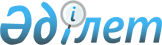 Об областном бюджете на 2018-2020 годыРешение Жамбылского областного маслихата от 11 декабря 2017 года № 18-3. Зарегистрировано Департаментом юстиции Жамбылской области 13 декабря 2017 года № 3622.
      Примечание РЦПИ.

      В тексте документа сохранена пунктуация и орфография оригинала.
      В соответствии со статьей 8 Бюджетного кодекса Республики Казахстан от 4 декабря 2008 года и с Законом Республики Казахстан от 30 ноября 2017 года "О республиканском бюджете на 2018-2020 годы" Жамбылский областной маслихат РЕШИЛ:
      1. Утвердить областной бюджет на 2018-2020 годы согласно приложениям 1, 2, 3, 4, 5, в том числе на 2018 год в следующих объемах: 
      1) доходы – 220 356 134 тысяч тенге, в том числе:
      налоговые поступления – 20 981 200 тысяч тенге;
      неналоговые поступления – 1 522 669 тысяч тенге;
      поступления от продажи основного капитала – 705 000 тысяч тенге;
      поступления трансфертов – 197 147 265 тысяч тенге;
      2) затраты – 219 365 595 тысяч тенге;
      3) чистое бюджетное кредитование – 9 682 404 тысяч тенге: 
      бюджетные кредиты – 13 484 431 тысяч тенге;
      погашение бюджетных кредитов – 3 802 027 тысяч тенге; 
      4) сальдо по операциям с финансовыми активами – 75 310 тысяч тенге;
      5) дефицит бюджета (профицит) – - 8 767 175 тысяч тенге;
      6) финансирование дефицита бюджета (использование профицита) – 8 767 175 тысяч тенге. 
      Сноска. Пункт 1 с изменениями, внесенными решениями маслихата Жамбылской области от 05.03.2018 № 21-2 (вводится в действие с 01.01.2018); от 14.05.2018 № 23-2 (вводится в действие с 01.01.2018); от 25.08.2018 № 26-2 (вводится в действие с 01.01.2018); от 19.11.2018 № 28-4 (вводится в действие с 01.01.2018); от 05.12.2018 № 29-2 (вводится в действие с 01.01.2018).


      2. Установить бюджетные субвенции, предаваемые из областного бюджета в районные бюджеты и бюджет города Тараз на 2018 год в сумме 90 991 495 тысяч тенге, в том числе:
      Байзакскому району - 8 252 928 тысяч тенге;
      Жамбылскому району - 7 025 592 тысяч тенге;
      Жуалынскому району - 6 967 037 тысяч тенге;
      Кордайскому району - 10 250 299 тысяч тенге; 
      Меркенскому району - 7 595 575 тысяч тенге;
      Мойынкумскому району - 4 615 466 тысяч тенге;
      Сарысускому району - 6 218 540 тысяч тенге;
      Таласскому району - 6 286 589 тысяч тенге;
      Т.Рыскуловскому району - 5 238 635 тысяч тенге;
      Шускому району - 8 469 625 тысяч тенге;
      городу Тараз - 20 071 209 тысяч тенге.
      3. В областном бюджете на 2018 год бюджетам районов и города Тараз предусмотреть целевые текущие трансферты за счет средств республиканского бюджета, распределение которых определяются на основании постановления акимата Жамбылской области:
      1) выплату государственной адресной социальной помощи; 
      2) внедрение консультантов по социальной работе и ассистентов в центрах занятости населения;
      3) реализацию Плана мероприятий по обеспечению прав и улучшению качества жизни инвалидов в Республике Казахстан на 2012 – 2018 годы;
      4) субсидирование затрат работодателя на создание специальных рабочих мест для трудоустройства инвалидов;
      5) на развитие рынка труда;
      6) доплату учителям, прошедшим стажировку по языковым курсам и на доплату учителям за замещение на период обучения основного сотрудника.
      4. В областном бюджете на 2018 год предусмотреть бюджетам районов и города Тараз целевые трансферты на развитие за счет средств республиканского бюджета, распределение которых определяются на основании постановления акимата Жамбылской области: 
      1) на развитие теплоэнергетической системы;
      2) на развитие газотранспортной системы;
      3) на развитие транспортной инфраструктуры;
      4) на строительство и реконструкцию объектов образования;
      5) на проектирование и (или) строительство, реконструкцию жилья государственного коммунального жилищного фонда;
      6) на проектирование, развитие и (или) обустройство инженерно-коммуникационной инфраструктуры;
      7) на развитие системы водоснабжения и водоотведения;
      8) на развитие системы водоснабжения и водоотведения в сельских населенных пунктах.
      5. В областном бюджете на 2018 год предусмотреть республиканские бюджетные инвестиций, направленные на реализацию особо важных и требующих оперативной реализации задач с отлагательными условиями, распределение которых определяются на основании постановления акимата Жамбылской области. 
      6. В областном бюджете на 2018 год предусмотреть кредиты за счет кредитов из республиканского бюджета бюджетам районов и города Тараз на реконструкцию и строительство систем тепло-, водоснабжения и водоотведения, на реализацию мер социальной поддержки специалистов, распределение которых определяются на основании постановления акимата Жамбылской области. 
      7. В областном бюджете на 2018 год за счет средств областного бюджета бюджетам районов и города Тараз предусмотреть целевые текущие трансферты и трансферты на развитие, распределение которых определяются на основании постановления акимата Жамбылской области.
      8. В областном бюджете на 2018 год предусмотреть поступления от выпуска государственных ценных бумаг, выпускаемых местным исполнительным органом области для обращения на внутреннем рынке для финансирования строительства жилья в рамках реализации государственных и правительственных программ, распределение которых определяются на основании постановления акимата Жамбылской области.
      9. Утвердить резерв местного исполнительного органа области на 2018 год в объеме 434 804 тысяч тенге. 
      10. Утвердить перечень местных бюджетных программ, не подлежащих секвестру в процессе исполнения местных бюджетов на 2018 год, согласно приложению 4.
      11. Утвердить трансферты органам местного самоуправления согласно приложению 5.
      12. Контроль за исполнением данного решения возложить на постоянную комиссию областного маслихата по вопросам экономики, бюджета, налога и местного самоуправления.
      13. Настоящее решение вступает в силу со дня государственной регистрации в органах юстиции и вводится в действие с 1 января 2018 года.  Областной бюджет на 2018 год
      Сноска. Приложение 1 - в редакции решения маслихата Жамбылской области от 05.12.2018 № 29-2 (вводится в действие с 01.01.2018). Областной бюджет на 2019 год Областной бюджет на 2020 год Перечень местных бюджетных программ, не подлежащих секвестру в процессе исполнения местных бюджетов на 2018 год Целевые трансферты органам местного самоуправления
      Сноска. Приложение 5 - в редакции решения маслихата Жамбылской области от 19.11.2018 № 28-4 (вводится в действие с 01.01.2018).
					© 2012. РГП на ПХВ «Институт законодательства и правовой информации Республики Казахстан» Министерства юстиции Республики Казахстан
				
      Председатель сессии

 Секретарь

      областного маслихата 

областного маслихата 

      М. Дуйсембаев

Б. Карашолаков
Приложение 1 к решению
Жамбылского областного
маслихата № 18-3 от 11 декабря
2017 года
Категория
Категория
Наименование
Сумма, тысяч тенге
Класс
Класс
Класс
Сумма, тысяч тенге
Подкласс
Подкласс
Сумма, тысяч тенге
1
2
3
I. Доходы
220 356 134
1
Налоговые поступления
20 981 200
01
Подоходный налог
10 035 500 
2
Индивидуальный подоходный налог
10 035 500
03
Социальный налог
8 030 000
1
Социальный налог
8 030 000
05
Внутренние налоги на товары, работы и услуги
2 915 700
3
Поступления за использование природных и других ресурсов
2 915 700
2
Неналоговые поступления
1 522 669
01
Доходы от государственной собственности
150 499
1
Поступления части чистого дохода государственных предприятий
12 100
3
Дивиденды на государственные пакеты акций, находящиеся в государственной собственности
3 200
4
Доходы на доли участия в юридических лицах, находящиеся в государственной собственности
1 300
5
Доходы от аренды имущества, находящегося в государственной собственности
35 000
7
Вознаграждения по кредитам, выданным из государственного бюджета
98 899
04
Штрафы, пени, санкции, взыскания, налагаемые государственными учреждениями, финансируемыми из государственного бюджета, а также содержащимися и финансируемыми из бюджета (сметы расходов) Национального Банка Республики Казахстан
803 570
1
Штрафы, пени, санкции, взыскания, налагаемые государственными учреждениями, финансируемыми из государственного бюджета, а также содержащимися и финансируемыми из бюджета (сметы расходов) Национального Банка Республики Казахстан, за исключением поступлений от организаций нефтяного сектора
803 570
06
Прочие неналоговые поступления
568 600
1
Прочие неналоговые поступления
568 600
3
Поступления от продажи основного капитала
705 000
01
Продажа государственного имущества, закрепленного за государственными учреждениями
705 000
1
Продажа государственного имущества, закрепленного за государственными учреждениями
705 000
 4
Поступления трансфертов
197 147 265
01
Трансферты из нижестоящих органов государственного управления
3 658 635
02
Трансферты из районных (городских) бюджетов
3 658 635
02
Трансферты из вышестоящих органов государственного управления
193 488 630
1
Трансферты из республиканского бюджета
193 488 630
Функциональная группа
Функциональная группа
Функциональная группа
Функциональная группа
Сумма, тысяч тенге
Администратор бюджетных программ
Администратор бюджетных программ
Администратор бюджетных программ
Сумма, тысяч тенге
Программа 
Программа 
Сумма, тысяч тенге
 Наименование
Сумма, тысяч тенге
1
2
3
II. Затраты
219 365 595
01
Государственные услуги общего характера
4 686 554
110
Аппарат маслихата области
70 473
001
Услуги по обеспечению деятельности маслихата области
68 934
003
Капитальные расходы государственного органа
1 539
120
Аппарат акима области
1 122 335
001
Услуги по обеспечению деятельности акима области
758 432
004
Капитальные расходы государственного органа
21 685
007
Капитальные расходы подведомственных государственных учреждений и организаций
176 717
009
Обеспечение и проведение выборов акимов городов районного значения, сел, поселков, сельских округов
7 801
013
Обеспечение деятельности Ассамблеи народа Казахстана области
157 700
282
Ревизионная комиссия области
212 683
001
Услуги по обеспечению деятельности ревизионной комиссии области
201 581
003
Капитальные расходы государственного органа
11 102
257
Управление финансов области
3 045 753
001
Услуги по реализации государственной политики в области исполнения местного бюджета и управления коммунальной собственностью
150 996
009
Приватизация, управление коммунальным имуществом, постприватизационная деятельность и регулирование споров, связанных с этим
1 471
013
Капитальные расходы государственного органа
63 914
028
Приобретение имущества в коммунальную собственность
435 000
113
Целевые текущие трансферты из местных бюджетов
2 394 372
258
Управление экономики и бюджетного планирования области
105 801
001
Услуги по реализации государственной политики в области формирования и развития экономической политики, системы государственного планирования
101 681
005
Капитальные расходы государственного органа
4 120
269
Управление по делам религий области
129 509
001
Услуги по реализации государственной политики в сфере религиозной деятельности на местном уровне
36 443
003
Капитальные расходы государственного органа
1 930
004
Капитальные расходы подведомственных государственных учреждений и организаций
1 122
005
Изучение и анализ религиозной ситуации в регионе
90 014
02
Оборона
204 271
120
Аппарат акима области
140 990
010
Мероприятия в рамках исполнения всеобщей воинской обязанности
37 231
011
Подготовка территориальной обороны и территориальная оборона областного масштаба
103 759
287
Территориальный орган, уполномоченных органов в области чрезвычайных ситуаций природного и техногенного характера, гражданской обороны, финансируемый из областного бюджета
63 281
002
Капитальные расходы территориального органа и подведомственных государственных учреждений
14 919
004
Предупреждение и ликвидация чрезвычайных ситуаций областного масштаба
48 362
03
Общественный порядок, безопасность, правовая, судебная, уголовно-исполнительная деятельность
7 549 726
252
Исполнительный орган внутренних дел, финансируемый из областного бюджета
7 401 300
001
Услуги по реализации государственной политики в области обеспечения охраны общественного порядка и безопасности на территории области
5 816 145
003
Поощрение граждан, участвующих в охране общественного порядка
1 128
006
Капитальные расходы государственного органа
1 396 959
013
Услуги по размещению лиц, не имеющих определенного места жительства и документов
40 164
014
Организация содержания лиц, арестованных в административном порядке
17 826
015
Организация содержания служебных животных
129 078
271
Управление строительства области
148 426
003
Развитие объектов органов внутренних дел
12 600
053
Строительство объектов общественного порядка и безопасности
135 826
04 
Образование
26 496 099
261
Управление образования области
599 769
027
Целевые текущие трансферты бюджетам районов (городов областного значения) на реализацию государственного образовательного заказа в дошкольных организациях образования
599 769
261
Управление образования области
6 826 017
003
Общеобразовательное обучение по специальным образовательным учебным программам
1 660 607
006
Общеобразовательное обучение одаренных детей в специализированных организациях образования
1 127 303
056
Целевые текущие трансферты районным (городов областного значения) бюджетам на доплату учителям, прошедшим стажировку по языковым курсам и на доплату учителям за замещение на период обучения основного сотрудника
263 200
071
Целевые текущие трансферты районным (городов областного значения) бюджетам на доплату учителям организаций образования, реализующим учебные программы начального, основного и общего среднего образования по обновленному содержанию образования, и возмещение сумм, выплаченных по данному направлению расходов за счет средств местных бюджетов
3 494 041
072
Целевые текущие трансферты районным (городов областного значения) бюджетам на доплату за квалификацию педагогического мастерства учителям, прошедшим национальный квалификационный тест и реализующим образовательные программы начального, основного и общего среднего образования
280 866
271
Управление строительства области
4 483 980
079
Целевые трансферты на развитие районным (городов областного значения) бюджетам на строительство и реконструкцию объектов начального, основного среднего и общего среднего образования
4 408 690
086
Строительство и реконструкция объектов начального, основного среднего и общего среднего образования
75 290
285
Управление физической культуры и спорта области
2 063 036
006
Дополнительное образование для детей и юношества по спорту
1 614 263
007
Общеобразовательное обучение одаренных в спорте детей в специализированных организациях образования
448 773
253
Управление здравоохранения области
445 200
043
Подготовка специалистов в организациях технического и профессионального, послесреднего образования
445 200
261
Управление образования области
7 080 612
024
Подготовка специалистов в организациях технического и профессионального образования
7 080 612
253
Управление здравоохранения области
79 467
003
Повышение квалификации и переподготовка кадров
79 467
253
Управление здравоохранения области
40 222
034
Капитальные расходы государственных организаций образования системы здравоохранения
40 222
261
Управление образования области
4 877 796
001
Услуги по реализации государственной политики на местном уровне в области образования
262 582
004
Информатизация системы образования в областных государственных учреждениях образования
31 548
005
Приобретение и доставка учебников, учебно-методических комплексов для областных государственных учреждений образования
50 119
007
Проведение школьных олимпиад, внешкольных мероприятий и конкурсов областного масштаба
255 220
011
Обследование психического здоровья детей и подростков и оказание психолого – медико-педагогической консультативной помощи населению
122 888
012
Реабилитация и социальная адаптация детей и подростков с проблемами в развитии
57 915
013
Капитальные расходы государственного органа
2 816
019
Присуждение грантов областным государственным учреждениям образования за высокие показатели работы
20 741
029
Методическая работа
69 352
067
Капитальные расходы подведомственных государственных учреждений и организаций
720 273
113
Целевые текущие трансферты из местных бюджетов
3 284 342
 05
Здравоохранение
7 987 365
253
Управление здравоохранения области
1 128 984
006
Услуги по охране материнства и детства
260 789
007
Пропаганда здорового образа жизни
114 794
041
Дополнительное обеспечение гарантированного объема бесплатной медицинской помощи по решению местных представительных органов областей
753 401
271
Управление строительства области
803 784
038
Строительство и реконструкция объектов здравоохранения
803 784
253
Управление здравоохранения области
1 918 674
027
Централизованный закуп и хранение вакцин и других медицинских иммунобиологических препаратов для проведения иммунопрофилактики населения
1 918 674
253
Управление здравоохранения области
118 957
039
Оказание амбулаторно-поликлинических услуг и медицинских услуг субъектами сельского здравоохранения, за исключением оказываемой за счет средств республиканского бюджета, и оказание услуг Call-центрами
118 957
253
Управление здравоохранения области
39 364
029
Областные базы спецмедснабжения
39 364
253
Управление здравоохранения области
3 977 602
001
Услуги по реализации государственной политики на местном уровне в области здравоохранения
146 636
008
Реализация мероприятий по профилактике и борьбе со СПИД в Республике Казахстан
220 894
016
Обеспечение граждан бесплатным или льготным проездом за пределы населенного пункта на лечение
28 769
018
Информационно-аналитические услуги в области здравоохранения
95 871
023
Социальная поддержка медицинских и фармацевтических работников, направленных для работы в сельскую местность
60 800
028
Содержание вновь вводимых объектов здравоохранения
34 098
030
Капитальные расходы государственных органов здравоохранения
2 500
033
Капитальные расходы медицинских организаций здравоохранения
3 281 265 
113
Целевые текущие трансферты из местных бюджетов
106 769
06 
Социальная помощь и социальное обеспечение
8 236 243
256
Управление координации занятости и социальных программ области
4 228 240
002
Предоставление специальных социальных услуг для престарелых и инвалидов в медико-социальных учреждениях (организациях) общего типа, в центрах оказания специальных социальных услуг, в центрах социального обслуживания
713 797
013
Предоставление специальных социальных услуг для инвалидов с психоневрологическими заболеваниями, в психоневрологических медико-социальных учреждениях (организациях), в центрах оказания специальных социальных услуг, в центрах социального обслуживания
667 653
014
Предоставление специальных социальных услуг для престарелых, инвалидов, в том числе детей-инвалидов, в реабилитационных центрах
365 345
015
Предоставление специальных социальных услуг для детей-инвалидов с психоневрологическими патологиями в детских психоневрологических медико-социальных учреждениях (организациях), в центрах оказания специальных социальных услуг, в центрах социального обслуживания
272 334
049
Целевые текущие трансферты районным (городов областного значения) бюджетам на выплату государственной адресной социальной помощи 
2 112 752
056
Целевые текущие трансферты районным (городов областного значения) бюджетам на внедрение консультантов по социальной работе и ассистентов в Центрах занятости населения
96 359
261
Управление образования области
425 889
015
Социальное обеспечение сирот, детей, оставшихся без попечения родителей
425 889
271
Управление строительства области
10 993
039
Строительство и реконструкция объектов социального обеспечения
10 993
256
Управление координации занятости и социальных программ области
822 572
003
Социальная поддержка инвалидов
822 572
256
Управление координации занятости и социальных программ области
2 637 619
001
Услуги по реализации государственной политики на местном уровне в области обеспечения занятости и реализации социальных программ для населения
127 006
007
Капитальные расходы государственного органа
14 018
018
Размещение государственного социального заказа в неправительственных организациях
80 126
019
Реализация текущих мероприятий, направленных на развитие рынка труда, в рамках Программы развития продуктивной занятости и массового предпринимательства
1 636
028
Услуги лицам из групп риска, попавшим в сложную ситуацию вследствие насилия или угрозы насилия
48 271
037
Целевые текущие трансферты районным (городов областного значения) бюджетам на реализацию мероприятий, направленных на развитие рынка труда, в рамках Программы развития продуктивной занятости и массового предпринимательства
1 780 002
044
Реализация миграционных мероприятий на местном уровне
1 280
045
Целевые текущие трансферты районным (городов областного значения) бюджетам на реализацию Плана мероприятий по обеспечению прав и улучшению качества жизни инвалидов в Республике Казахстан на 2012 – 2018 годы
381 434
046
Реализация Плана мероприятий по обеспечению прав и улучшению качества жизни инвалидов в Республике Казахстан на 2012 – 2018 годы
27 960
053
Услуги по замене и настройке речевых процессоров к кохлеарным имплантам 
 8 560
067
Капитальные расходы подведомственных государственных учреждений и организаций
50 810
113
Целевые текущие трансферты из местных бюджетов
116 516
263
Управление внутренней политики области
26 780
077
Реализация Плана мероприятий по обеспечению прав и улучшению качества жизни инвалидов в Республике Казахстан на 2012 – 2018 годы
26 780
268
Управление пассажирского транспорта и автомобильных дорог области
2 964
045
Целевые текущие трансферты районным (городов областного значения) бюджетам на реализацию Плана мероприятий по обеспечению прав и улучшению качества жизни инвалидов в Республике Казахстан на 2012 – 2018 годы
2 964
270
Управление по инспекции труда области
81 186 
001
Услуги по реализации государственной политики в области регулирования трудовых отношений на местном уровне
66 963
003
Капитальные расходы государственного органа
14 223
07 
Жилищно-коммунальное хозяйство
20 533 182
271
Управление строительства области
8 858 795
014
Целевые трансферты на развитие районным (городов областного значения) бюджетам на строительство и (или) реконструкцию жилья коммунального жилищного фонда
3 881 919
027
Целевые трансферты на развитие районным (городов областного значения) бюджетам на развитие и (или) обустройство инженерно-коммуникационной инфраструктуры
4 976 876
279
Управление энергетики и жилищно-коммунального хозяйства области
3 281 625
001
Услуги по реализации государственной политики на местном уровне в области энергетики и жилищно-коммунального хозяйства
91 113
005
Капитальные расходы государственного органа 
4 713
010
Целевые трансферты на развитие районным (городов областного значения) бюджетам на развитие системы водоснабжения и водоотведения
1 136 390
032
Субсидирование стоимости услуг по подаче питьевой воды из особо важных групповых и локальных систем водоснабжения, являющихся безальтернативными источниками питьевого водоснабжения
24 875
113
Целевые текущие трансферты из местных бюджетов
1 308 098
114
Целевые трансферты на развитие из местных бюджетов
716 436
271
Управление строительства области
8 392 762
058
Целевые трансферты на развитие районным (городов областного значения) бюджетам на развитие системы водоснабжения и водоотведения в сельских населенных пунктах
8 392 762
08 
Культура, спорт, туризм и информационное пространство
9 262 585
273
Управление культуры, архивов и документации области
1 275 837
005
Поддержка культурно-досуговой работы
365 753
007
Обеспечение сохранности историко-культурного наследия и доступа к ним
264 393
008
Поддержка театрального и музыкального искусства
645 691
271
Управление строительства области
1 586 981
017
Развитие объектов спорта
1 586 981
285
Управление физической культуры и спорта области
4 059 388
001
Услуги по реализации государственной политики на местном уровне в сфере физической культуры и спорта
44 865
002
Проведение спортивных соревнований на областном уровне
457 571
003
Подготовка и участие членов областных сборных команд по различным видам спорта на республиканских и международных спортивных соревнованиях
3 299 299
005
Капитальные расходы государственного органа
13 900
032
Капитальные расходы подведомственных государственных учреждений и организаций
105 400
113
Целевые текущие трансферты из местных бюджетов
138 353
263
Управление внутренней политики области
776 237
007
Услуги по проведению государственной информационной политики 
776 237
264
Управление по развитию языков области
163 863
001
Услуги по реализации государственной политики на местном уровне в области развития языков
35 400
002
Развитие государственного языка и других языков народа Казахстана
126 478
003
Капитальные расходы государственного органа
1 985
273
Управление культуры, архивов и документации области
482 341
009
Обеспечение функционирования областных библиотек
165 254
010
Обеспечение сохранности архивного фонда
317 087
284
Управление туризма области
216 597
001
Услуги по реализации государственной политики на местном уровне в сфере туризма
103 761
003
Капитальные расходы государственного органа
202
004
Регулирование туристической деятельности
105 790
032
Капитальные расходы подведомственных государственных учреждений и организаций
6 844
263
Управление внутренней политики области
265 751
001
Услуги по реализации государственной внутренней политики на местном уровне 
258 671
005
Капитальные расходы государственного органа 
3 665
032
Капитальные расходы подведомственных государственных учреждений и организаций
3 415
273
Управление культуры, архивов и документации области
304 957
001
Услуги по реализации государственной политики на местном уровне в области культуры и управления архивным делом
62 953
003
Капитальные расходы государственного органа
3 835
032
Капитальные расходы подведомственных государственных учреждений и организаций
67 480
113
Целевые текущие трансферты из местных бюджетов
170 689
283
Управление по вопросам молодежной политики области
130 633
001
Услуги по реализации молодежной политики на местном уровне
92 135
003
Капитальные расходы государственного органа
280
005
Реализация мероприятий в сфере молодежной политики
38 150
032
Капитальные расходы подведомственных государственных учреждений и организаций
68
09
Топливно-энергетический комплекс и недропользование
5 802 826
279
Управление энергетики и жилищно-коммунального хозяйства области
2 101 591
007
Развитие теплоэнергетической системы
2 101 591
271
Управление строительства области
631 209
092
Организация и проведение поисково-разведочных работ на подземные воды для хозяйственно-питьевого водоснабжения населенных пунктов
631 209
279
Управление энергетики и жилищно-коммунального хозяйства области
3 070 026
070
Целевые трансферты на развитие районным (городов областного значения) бюджетам на развитие газотранспортной системы
16 900
071
Развитие газотранспортной системы
3 053 126
 10
Сельское, водное, лесное, рыбное хозяйство, особо охраняемые природные территории, охрана окружающей среды и животного мира, земельные отношения
19 103 333
255
Управление сельского хозяйства области
14 803 646
001
Услуги по реализации государственной политики на местном уровне в сфере сельского хозяйства
137 884
002
Поддержка семеноводства 
804 940
003
Капитальные расходы государственного органа
10 017
018
Обезвреживание пестицидов (ядохимикатов)
1 490
020
Субсидирование повышения урожайности и качества продукции растениеводства, удешевление стоимости горюче-смазочных материалов и других товарно-материальных ценностей, необходимых для проведения весенне-полевых и уборочных работ, путем субсидирования производства приоритетных культур 
1 511 765
029
Мероприятия по борьбе с вредными организмами сельскохозяйственных культур
12 869
041
Удешевление сельхозтоваропроизводителям стоимости гербицидов, биоагентов (энтомофагов) и биопрепаратов, предназначенных для обработки сельскохозяйственных культур в целях защиты растений
57 245
045
Определение сортовых и посевных качеств семенного и посадочного материала
77 280
046
Государственный учет и регистрация тракторов, прицепов к ним, самоходных сельскохозяйственных, мелиоративных и дорожно-строительных машин и механизмов
453
047
Субсидирование стоимости удобрений (за исключением органических)
888 916
050
Возмещение части расходов, понесенных субъектом агропромышленного комплекса, при инвестиционных вложениях
3 898 946
053
Субсидирование развития племенного животноводства, повышение продуктивности и качества продукции животноводства
5 906 949 
054
Субсидирование заготовительным организациям в сфере агропромышленного комплекса суммы налога на добавленную стоимость, уплаченного в бюджет, в пределах исчисленного налога на добавленную стоимость
47 837
055
Субсидирование процентной ставки по кредитным и лизинговым обязательствам в рамках направления по финансовому оздоровлению субъектов агропромышленного комплекса
284 082
056
Субсидирование ставок вознаграждения при кредитовании, а также лизинге на приобретение сельскохозяйственных животных, техники и технологического оборудования
632 909
057
Субсидирование затрат перерабатывающих предприятий на закуп сельскохозяйственной продукции для производства продуктов ее глубокой переработки в сфере животноводства
450 826
060
Частичное гарантирование по микрокредитам в рамках Программы развития продуктивной занятости и массового предпринимательства
32 538
061
Субсидирование операционных затрат микрофинансовых организаций в рамках Программы развития продуктивной занятости и массового предпринимательства
16 700
071
Обучение предпринимательству в рамках Программы развития продуктивной занятости и массового предпринимательства
30 000
719
Управление ветеринарии области
605 091
001
Услуги по реализации государственной политики на местном уровне в сфере ветеринарии
54 387
003
Капитальные расходы государственного органа
74 336
028
Услуги по транспортировке ветеринарных препаратов до пункта временного хранения
1 736
030
Централизованный закуп ветеринарных препаратов по профилактике и диагностике энзоотических болезней животных, услуг по их профилактике и диагностике, организация их хранения и транспортировки (доставки) местным исполнительным органам районов (городов областного значения)
370 546
113
Целевые текущие трансферты из местных бюджетов
104 086
254
Управление природных ресурсов и регулирования природопользования области
93 560
003
Обеспечение функционирования водохозяйственных сооружений, находящихся в коммунальной собственности
53 258
004
Восстановление особо аварийных водохозяйственных сооружений и гидромелиоративных систем
40 302
254
Управление природных ресурсов и регулирования природопользования области
917 099
005
Охрана, защита, воспроизводство лесов и лесоразведение
909 699
006
Охрана животного мира
7 400
254
Управление природных ресурсов и регулирования природопользования области
1 018 135
001
Услуги по реализации государственной политики в сфере охраны окружающей среды на местном уровне
87 525
008
Мероприятия по охране окружающей среды
53 295
013
Капитальные расходы государственного органа
19 600
032
Капитальные расходы подведомственных государственных учреждений и организаций
857 715
251
Управление земельных отношений области
1 386 760
001
Услуги по реализации государственной политики в области регулирования земельных отношений на территории области
49 411
010
Капитальные расходы государственного органа 
26 140
113
Целевые текущие трансферты из местных бюджетов
1 311 209
725
Управление по контролю за использованием и охраной земель области
59 042
001
Услуги по реализации государственной политики на местном уровне в сфере контроля за использованием и охраной земель
39 565
003
Капитальные расходы государственного органа 
19 477
255
Управление сельского хозяйства области
220 000
035
Формирование региональных стабилизационных фондов продовольственных товаров
220 000
 11
Промышленность, архитектурная, градостроительная и строительная деятельность
806 233
271
Управление строительства области
510 539
001
Услуги по реализации государственной политики на местном уровне в области строительства
71 867
005
Капитальные расходы государственного органа
257 307
114
Целевые трансферты на развитие из местных бюджетов
181 365
272
Управление архитектуры и градостроительства области
258 677
001
Услуги по реализации государственной политики в области архитектуры и градостроительства на местном уровне
48 289
002
Разработка комплексных схем градостроительного развития и генеральных планов населенных пунктов
114 600
004
Капитальные расходы государственного органа 
9 825
032
Капитальные расходы подведомственных государственных учреждений и организаций
19 963
113
Целевые текущие трансферты из местных бюджетов
66 000
724
Управление государственного архитектурно-строительного контроля области
37 017
001
Услуги по реализации государственной политики на местном уровне в сфере государственного архитектурно-строительного контроля
37 017
 12
Транспорт и коммуникации
9 907 411
268
Управление пассажирского транспорта и автомобильных дорог области
5 812 776
002
Развитие транспортной инфраструктуры
436 743
003
Обеспечение функционирования автомобильных дорог
554 560
007
Целевые трансферты на развитие районным (городов областного значения) бюджетам на развитие транспортной инфраструктуры
867 397
025
Капитальный и средний ремонт автомобильных дорог областного значения и улиц населенных пунктов
1 940 817
027
Целевые текущие трансферты районным (городов областного значения) бюджетам на финансирование приоритетных проектов транспортной инфраструктуры
523 421
028
Реализация приоритетных проектов транспортной инфраструктуры
1 489 838
268
Управление пассажирского транспорта и автомобильных дорог области
4 094 635
001
Услуги по реализации государственной политики на местном уровне в области транспорта и коммуникаций
48 176
005
Субсидирование пассажирских перевозок по социально значимым межрайонным (междугородним) сообщениям
491 881
011
Капитальные расходы государственного органа
860
113
Целевые текущие трансферты из местных бюджетов
3 553 718
 13
Прочие
3 446 289 
266
Управление предпринимательства и индустриально-инновационного развития области
2 253 335
005
Поддержка частного предпринимательства в рамках Единой программы поддержки и развития бизнеса "Дорожная карта бизнеса 2020"
20 000
008
Поддержка предпринимательской деятельности
123 279
010
Субсидирование процентной ставки по кредитам в рамках Единой программы поддержки и развития бизнеса "Дорожная карта бизнеса 2020"
1 835 715
011
Частичное гарантирование кредитов малому и среднему бизнесу в рамках Единой программы поддержки и развития бизнеса "Дорожная карта бизнеса 2020"
186 000
027
Частичное гарантирование по микрокредитам в рамках Программы развития продуктивной занятости и массового предпринимательства
88 341
279
Управление энергетики и жилищно-коммунального хозяйства области
182 233
024
Развитие индустриальной инфраструктуры в рамках Единой программы поддержки и развития бизнеса "Дорожная карта бизнеса 2020"
6 269
052
Целевые трансферты на развитие районным (городов областного значения) бюджетам на развитие индустриальной инфраструктуры в рамках Единой программы поддержки и развития бизнеса "Дорожная карта бизнеса 2020"
175 964
253
Управление здравоохранения области
719 863
096
Выполнение государственных обязательств по проектам государственно-частного партнерства
719 863
258
Управление экономики и бюджетного планирования области
500
003
Разработка или корректировка, а также проведение необходимых экспертиз технико-экономических обоснований местных бюджетных инвестиционных проектов и конкурсных документаций проектов государственно-частного партнерства, концессионных проектов, консультативное сопровождение проектов государственно-частного партнерства и концессионных проектов
500
266
Управление предпринимательства и индустриально-инновационного развития области
125 539
001
Услуги по реализации государственной политики на местном уровне в области развития предпринимательства и индустриально-инновационной деятельности
85 860
003
Капитальные расходы государственного органа
16 542
032
Капитальные расходы подведомственных государственных учреждений и организаций
23 137
279
Управление энергетики и жилищно-коммунального хозяйства области
164 819
084
Целевые трансферты на развитие районным (городов областного значения) бюджетам на реализацию бюджетных инвестиционных проектов в моногородах
164 819
14
Обслуживание долга
20 722
257
Управление финансов области
20 722
004
Обслуживание долга местных исполнительных органов
18 144
016
Обслуживание долга местных исполнительных органов по выплате вознаграждений и иных платежей по займам из республиканского бюджета
2 578

 
 15
Трансферты
95 322 756
257
Управление финансов области
95 322 756
007
Субвенции
90 991 495
011
Возврат неиспользованных (недоиспользованных) целевых трансфертов
123 285
024
Целевые текущие трансферты в вышестоящие бюджеты в связи с передачей функций государственных органов из нижестоящего уровня государственного управления в вышестоящий
4 198 187
051
Трансферты органам местного самоуправления 
9 100
053
Возврат сумм неиспользованных (недоиспользованных) целевых трансфертов, выделенных из республиканского бюджета за счет целевого трансферта из Национального фонда Республики Казахстан
689
III. Чистое бюджетное кредитование
9 682 404
Бюджетные кредиты
13 484 431
06
Социальная помощь и социальное обеспечение
533 425
266
Управление предпринимательства и индустриально-инновационного развития области
533 425
006
Предоставление бюджетных кредитов для содействия развитию предпринимательства в рамках Программы развития продуктивной занятости и массового предпринимательства
533 425
07 
Жилищно-коммунальное хозяйство
5 719 190
271
Управление строительства области
3 956 562
009
Кредитование районных (городов областного значения) бюджетов на проектирование и (или) строительство жилья
3 956 562
279
Управление энергетики и жилищно-коммунального хозяйства области
1 762 628
046
Кредитование районных (городов областного значения) бюджетов на реконструкцию и строительство систем тепло-, водоснабжения и водоотведения
1 762 628
10
Сельское, водное, лесное, рыбное хозяйство, особо охраняемые природные территории, охрана окружающей среды и животного мира, земельные отношения
5 032 446
255
Управление сельского хозяйства области
4 111 020
037
Предоставление бюджетных кредитов для содействия развитию предпринимательства в рамках Программы развития продуктивной занятости и массового предпринимательства
4 111 020
255
Управление сельского хозяйства области
921 426
025
Бюджетные кредиты местным исполнительным органам для реализации мер социальной поддержки специалистов
921 426
 13
Прочие
2 199 370
266
Управление предпринимательства и индустриально-инновационного развития области
2 199 370
007
Кредитование АО "Фонд развития предпринимательства "Даму" на реализацию государственной инвестиционной политики
500 000
009
Кредитование дочерних организаций АО "Национальный управляющий холдинг "КазАгро" для финансирования малого и среднего бизнеса и микрокредитования сельского населения
1 000 000
069
Кредитование на содействие развитию предпринимательства в областных центрах и моногородах
699 370
Категория Наименование

 Класс

 Подкласс
Категория Наименование

 Класс

 Подкласс
Категория Наименование

 Класс

 Подкласс
Категория Наименование

 Класс

 Подкласс
Сумма, тысяч тенге
1
1
1
2
3
5
Погашение бюджетных кредитов
3 802 027
01
Погашение бюджетных кредитов
3 802 027
1
Погашение бюджетных кредитов, выданных из государственного бюджета
3 802 027
Функциональная группа
Функциональная группа
Функциональная группа
Функциональная группа
Сумма, тысяч тенге
Администратор бюджетных программ
Администратор бюджетных программ
Администратор бюджетных программ
Сумма, тысяч тенге
Программа 
Программа 
Сумма, тысяч тенге
Наименование
Сумма, тысяч тенге
1
2
3
IV.Сальдо по операциям с финансовыми активами
75 310
Приобретение финансовых активов
75 310
13
Прочие
75 310
257
Управление финансов области
75 310
005
Формирование или увеличение уставного капитала юридических лиц
75 310
 Наименование
 Наименование
 Наименование
 Наименование
Сумма, тысяч тенге
1
1
1
2
3
V. Дефицит (профицит) бюджета
- 8 767 175
VI. Финансирование дефицита (использование профицита) бюджета
8 767 175
Категория
Категория
 Наименование
Сумма, тысяч тенге
Класс
Класс
Сумма, тысяч тенге
 Подкласс
 Подкласс
 Подкласс
 Подкласс
Сумма, тысяч тенге
1 
1 
1 
2
3
7
Поступления займов
11 451 006
01
Внутренние государственные займы
11 451 006
1
Государственные эмиссионные ценные бумаги
3 956 562
2
Договоры займа
7 494 444
Функциональная группа Наименование
Функциональная группа Наименование
Функциональная группа Наименование
Функциональная группа Наименование
Сумма, тысяч тенге
 Администратор бюджетных программ
 Администратор бюджетных программ
 Администратор бюджетных программ
 Администратор бюджетных программ
Сумма, тысяч тенге
 Программа
 Программа
 Программа
 Программа
Сумма, тысяч тенге
1
1
1
2
3
16
Погашение займов
3 819 227
257
Управление финансов области
3 819 227
008
Погашение долга местного исполнительного органа
3 000 000
015
Погашение долга местного исполнительного органа перед вышестоящим бюджетом
819 227
8
Используемые остатки бюджетных средств
1 135 396Приложение 2 к решению
Жамбылского областного
маслихата №18-3 от 11 декабря
2017 года
Категория Наименование
Категория Наименование
Категория Наименование
Категория Наименование
Сумма, тысяч тенге
Класс
Класс
Класс
Сумма, тысяч тенге
Подкласс
Подкласс
1
2
3
1. Доходы
211 738 178
1
Налоговые поступления
20 137 762
01
Подоходный налог
9 882 705
2
Индивидуальный подоходный налог
9 882 705
03
Социальный налог
7 872 359
1
Социальный налог
7 872 359
05
Внутренние налоги на товары, работы и услуги
2 382 698
3
Поступления за использование природных и других ресурсов
2 382 698
2
Неналоговые поступления
1 445 700
01
Доходы от государственной собственности
84 200
1
Поступления части чистого дохода государственных предприятий
21 500
3
Дивиденды на государственные пакеты акций, находящиеся в государственной собственности
3 300
4
Доходы на доли участия в юридических лицах, находящиеся в государственной собственности
1 400
5
Доходы от аренды имущества, находящегося в государственной собственности
36 000
7
Вознаграждения по кредитам, выданным из государственного бюджета
22 000
04
Штрафы, пени, санкции, взыскания, налагаемые государственными учреждениями, финансируемыми из государственного бюджета, а также содержащимися и финансируемыми из бюджета (сметы расходов) Национального Банка Республики Казахстан
800 500
1
Штрафы, пени, санкции, взыскания, налагаемые государственными учреждениями, финансируемыми из государственного бюджета, а также содержащимися и финансируемыми из бюджета (сметы расходов) Национального Банка Республики Казахстан, за исключением поступлений от организаций нефтяного сектора
800 500
06
Прочие неналоговые поступления
561 000
1
Прочие неналоговые поступления
561 000
3
Поступления от продажи основного капитала
25 000
01
Продажа государственного имущества, закрепленного за государственными учреждениями
25 000
1
Продажа государственного имущества, закрепленного за государственными учреждениями
25 000
4
Поступления трансфертов
190 129 716
01
Трансферты из нижестоящих органов государственного управления
4 425 171
2
Трансферты из районных (городских) бюджетов
4 425 171
02
Трансферты из вышестоящих органов государственного управления
185 704 545
1
Трансферты из республиканского бюджета
185 704 545
Функциональная группа
Функциональная группа
Функциональная группа
Функциональная группа
Сумма, тысяч тенге
Администратор бюджетных программ
Администратор бюджетных программ
Администратор бюджетных программ
Сумма, тысяч тенге
Программа
Программа
Наименование
1
2
3
2. Затраты
211 204 753
01
Государственные услуги общего характера
2 488 467
110
Аппарат маслихата области
68 123
001
Услуги по обеспечению деятельности маслихата области
68 123
120
Аппарат акима области
820 911
001
Услуги по обеспечению деятельности акима области
684 349
009
Обеспечение и проведение выборов акимов городов районного значения, сел, поселков, сельских округов
8 875
013
Обеспечение деятельности Ассамблеи народа Казахстана области
127 687
282
Ревизионная комиссия области
204 511
001
Услуги по обеспечению деятельности ревизионной комиссии области
204 511
257
Управление финансов области
155 643
001
Услуги по реализации государственной политики в области исполнения местного бюджета и управления коммунальной собственностью
153 753
009
Приватизация, управление коммунальным имуществом, постприватизационная деятельность и регулирование споров, связанных с этим
1 890
258
Управление экономики и бюджетного планирования области
110 283
001
Услуги по реализации государственной политики в области формирования и развития экономической политики, системы государственного планирования
110 283
269
Управление по делам религий области
134 069
001
Услуги по реализации государственной политики в сфере религиозной деятельности на местном уровне
35 819
004
Капитальные расходы подведомственных государственных учреждений и организаций
72
005
Изучение и анализ религиозной ситуации в регионе
98 178
281
Управление строительства, пассажирского транспорта и автомобильных дорог области
994 927
001
Услуги по реализации государственной политики на местном уровне в области строительства, транспорта и коммуникаций
121 310
114
Целевые трансферты на развитие из местных бюджетов
873 617
02
Оборона
147 780
120
Аппарат акима области
146 696
010
Мероприятия в рамках исполнения всеобщей воинской обязанности
49 165
011
Подготовка территориальной обороны и территориальная оборона областного масштаба
97 531
287
Территориальный орган, уполномоченных органов в области чрезвычайных ситуаций природного и техногенного характера, гражданской обороны, финансируемый из областного бюджета
1 084
004
Предупреждение и ликвидация чрезвычайных ситуаций областного масштаба
1 084
03
Общественный порядок, безопасность, правовая, судебная, уголовно-исполнительная деятельность
6 395 190
252
Исполнительный орган внутренних дел, финансируемый из областного бюджета
6 395 190
001
Услуги по реализации государственной политики в области обеспечения охраны общественного порядка и безопасности на территории области
6 196 454
003
Поощрение граждан, участвующих в охране общественного порядка
1 184
013
Услуги по размещению лиц, не имеющих определенного места жительства и документов
40 937
014
Организация содержания лиц, арестованных в административном порядке
20 225
015
Организация содержания служебных животных
136 390
04
Образование
21 113 481
261
Управление образования области
3 075 358
003
Общеобразовательное обучение по специальным образовательным учебным программам
1 701 259
006
Общеобразовательное обучение одаренных детей в специализированных организациях образования
1 079 007
056
Целевые текущие трансферты районным (городов областного значения) бюджетам на доплату учителям, прошедшим стажировку по языковым курсам и на доплату учителям за замещение на период обучения основного сотрудника
295 092
281
Управление строительства, пассажирского транспорта и автомобильных дорог области
5 147 901
203
Целевые трансферты на развитие районным (городов областного значения) бюджетам на строительство и реконструкцию объектов начального, основного среднего и общего среднего образования
4 259 378
204
Строительство и реконструкция объектов начального, основного среднего и общего среднего образования
464 400
206
Строительство и реконструкция объектов дополнительного образования
424 123
285
Управление физической культуры и спорта области
2 130 554
006
Дополнительное образование для детей и юношества по спорту
1 664 851
007
Общеобразовательное обучение одаренных в спорте детей в специализированных организациях образования
465 703
253
Управление здравоохранения области
414 634
043
Подготовка специалистов в организациях технического и профессионального, послесреднего образования
414 634
261
Управление образования области
7 316 625
024
Подготовка специалистов в организациях технического и профессионального образования
7 316 625
253
Управление здравоохранения области
83 540
003
Повышение квалификации и переподготовка кадров
83 540
261
Управление образования области
7 141
057
Подготовка специалистов с высшим, послевузовским образованием и оказание социальной поддержки обучающимся
7 141
253
Управление здравоохранения области
37 190
034
Капитальные расходы государственных организаций образования системы здравоохранения
37 190
261
Управление образования области
2 900 538
001
Услуги по реализации государственной политики на местном уровне в области образования
266 960
004
Информатизация системы образования в областных государственных учреждениях образования
22 928
005
Приобретение и доставка учебников, учебно-методических комплексов для областных государственных учреждений образования
40 094
007
Проведение школьных олимпиад, внешкольных мероприятий и конкурсов областного масштаба
248 485
011
Обследование психического здоровья детей и подростков и оказание психолого-медико-педагогической консультативной помощи населению
89 357
012
Реабилитация и социальная адаптация детей и подростков с проблемами в развитии
60 521
019
Присуждение грантов областным государственным учреждениям образования за высокие показатели работы
21 778
029
Методическая работа
78 801
067
Капитальные расходы подведомственных государственных учреждений и организаций
21 286
113
Целевые текущие трансферты из местных бюджетов
2 050 328
05
Здравоохранение
11 455 035
253
Управление здравоохранения области
981 610
006
Услуги по охране материнства и детства
285 873
007
Пропаганда здорового образа жизни
114 794
041
Дополнительное обеспечение гарантированного объема бесплатной медицинской помощи по решению местных представительных органов областей
580 814
042
Проведение медицинской организацией мероприятий, снижающих половое влечение, осуществляемые на основании решения суда
129
281
Управление строительства, пассажирского транспорта и автомобильных дорог области
4 807 392
013
Строительство и реконструкция объектов здравоохранения
4 807 392
253
Управление здравоохранения области
1 976 399
027
Централизованный закуп и хранение вакцин и других медицинских иммунобиологических препаратов для проведения иммунопрофилактики населения
1 976 399
253
Управление здравоохранения области
117 615
039
Оказание амбулаторно-поликлинических услуг и медицинских услуг субъектами сельского здравоохранения, за исключением оказываемой за счет средств республиканского бюджета, и оказание услуг Call-центрами
117 615
253
Управление здравоохранения области
40 156
029
Областные базы спецмедснабжения
40 156
253
Управление здравоохранения области
3 531 863
001
Услуги по реализации государственной политики на местном уровне в области здравоохранения
151 898
008
Реализация мероприятий по профилактике и борьбе со СПИД в Республике Казахстан
150 644
016
Обеспечение граждан бесплатным или льготным проездом за пределы населенного пункта на лечение
30 207
018
Информационно-аналитические услуги в области здравоохранения
93 444
023
Социальная поддержка медицинских и фармацевтических работников, направленных для работы в сельскую местность
51 200
028
Содержание вновь вводимых объектов здравоохранения
26 393
030
Капитальные расходы государственных органов здравоохранения
2 625
033
Капитальные расходы медицинских организаций здравоохранения
2 931 215
113
Целевые текущие трансферты из местных бюджетов
94 237
06
Социальная помощь и социальное обеспечение
7 919 202
256
Управление координации занятости и социальных программ области
3 950 953
002
Предоставление специальных социальных услуг для престарелых и инвалидов в медико-социальных учреждениях (организациях) общего типа, в центрах оказания специальных социальных услуг, в центрах социального обслуживания
733 356
013
Предоставление специальных социальных услуг для инвалидов с психоневрологическими заболеваниями, в психоневрологических медико-социальных учреждениях (организациях), в центрах оказания специальных социальных услуг, в центрах социального обслуживания
741 636
014
Предоставление специальных социальных услуг для престарелых, инвалидов, в том числе детей-инвалидов, в реабилитационных центрах
287 851
015
Предоставление специальных социальных услуг для детей-инвалидов с психоневрологическими патологиями в детских психоневрологических медико-социальных учреждениях (организациях), в центрах оказания специальных социальных услуг, в центрах социального обслуживания
275 864
049
Целевые текущие трансферты районным (городов областного значения) бюджетам на выплату государственной адресной социальной помощи
1 811 025
056
Целевые текущие трансферты районным (городов областного значения) бюджетам на внедрение консультантов по социальной работе и ассистентов в Центрах занятости населения
101 221
261
Управление образования области
503 864
015
Социальное обеспечение сирот, детей, оставшихся без попечения родителей
378 877
037
Социальная реабилитация
124 987
256
Управление координации занятости и социальных программ области
664 948
003
Социальная поддержка инвалидов
664 948
256
Управление координации занятости и социальных программ области
2 727 072
001
Услуги по реализации государственной политики на местном уровне в области обеспечения занятости и реализации социальных программ для населения
99 519
018
Размещение государственного социального заказа в неправительственных организациях
72 307
019
Реализация текущих мероприятий, направленных на развитие рынка труда, в рамках Программы развития продуктивной занятости и массового предпринимательства
2 395
028
Услуги лицам из групп риска, попавшим в сложную ситуацию вследствие насилия или угрозы насилия
48 679
037
Целевые текущие трансферты районным (городов областного значения) бюджетам на реализацию мероприятий, направленных на развитие рынка труда, в рамках Программы развития продуктивной занятости и массового предпринимательства
1 831 247
044
Реализация миграционных мероприятий на местном уровне
2 880
045
Целевые текущие трансферты районным (городов областного значения) бюджетам на реализацию Плана мероприятий по обеспечению прав и улучшению качества жизни инвалидов в Республике Казахстан на 2012 – 2018 годы
499 405
053
Услуги по замене и настройке речевых процессоров к кохлеарным имплантам
39 600
113
Целевые текущие трансферты из местных бюджетов
131 040
263
Управление внутренней политики области
7 073
077
Реализация Плана мероприятий по обеспечению прав и улучшению качества жизни инвалидов в Республике Казахстан на 2012 – 2018 годы
7 073
270
Управление по инспекции труда области
65 292
001
Услуги по реализации государственной политики в области регулирования трудовых отношений на местном уровне
65 181
003
Капитальные расходы государственного органа
111
07
Жилищно-коммунальное хозяйство
19 064 321
281
Управление строительства, пассажирского транспорта и автомобильных дорог области
8 026 567
012
Целевые трансферты на развитие районным (городов областного значения) бюджетам на проектирование и (или) строительство, реконструкцию жилья коммунального жилищного фонда
2 564 650
048
Целевые трансферты на развитие районным (городов областного значения) бюджетам на проектирование, развитие и (или) обустройство инженерно-коммуникационной инфраструктуры
5 461 917
279
Управление энергетики и жилищно-коммунального хозяйства области
5 571 629
001
Услуги по реализации государственной политики на местном уровне в области энергетики и жилищно-коммунального хозяйства
66 108
010
Целевые трансферты на развитие районным (городов областного значения) бюджетам на развитие системы водоснабжения и водоотведения
4 570 768
032
Субсидирование стоимости услуг по подаче питьевой воды из особо важных групповых и локальных систем водоснабжения, являющихся безальтернативными источниками питьевого водоснабжения
13 391
114
Целевые трансферты на развитие из местных бюджетов
921 362
281
Управление строительства, пассажирского транспорта и автомобильных дорог области
5 466 125
068
Целевые трансферты на развитие районным (городов областного значения) бюджетам на развитие системы водоснабжения и водоотведения в сельских населенных пунктах
5 466 125
08
Культура, спорт, туризм и информационное пространство
6 241 870
273
Управление культуры, архивов и документации области
1 226 253
005
Поддержка культурно-досуговой работы
330 481
007
Обеспечение сохранности историко-культурного наследия и доступа к ним
303 969
008
Поддержка театрального и музыкального искусства
591 803
285
Управление физической культуры и спорта области
3 066 610
001
Услуги по реализации государственной политики на местном уровне в сфере физической культуры и спорта
45 465
002
Проведение спортивных соревнований на областном уровне
246 992
003
Подготовка и участие членов областных сборных команд по различным видам спорта на республиканских и международных спортивных соревнованиях
2 618 434
032
Капитальные расходы подведомственных государственных учреждений и организаций
100 000
113
Целевые текущие трансферты из местных бюджетов
55 719
263
Управление внутренней политики области
697 655
007
Услуги по проведению государственной информационной политики
697 655
264
Управление по развитию языков области
145 464
001
Услуги по реализации государственной политики на местном уровне в области развития языков
35 913
002
Развитие государственного языка и других языков народа Казахстана
109 551
273
Управление культуры, архивов и документации области
466 882
009
Обеспечение функционирования областных библиотек
168 652
010
Обеспечение сохранности архивного фонда
298 230
266
Управление предпринимательства и индустриально-инновационного развития области
192 298
021
Регулирование туристской деятельности
192 298
263
Управление внутренней политики области
186 253
001
Услуги по реализации государственной внутренней политики на местном уровне
184 449
005
Капитальные расходы государственного органа
1 360
032
Капитальные расходы подведомственных государственных учреждений и организаций
444
273
Управление культуры, архивов и документации области
109 847
001
Услуги по реализации государственной политики на местном уровне в области культуры и управления архивным делом
62 955
003
Капитальные расходы государственного органа
3 210
032
Капитальные расходы подведомственных государственных учреждений и организаций
43 682
283
Управление по вопросам молодежной политики области
150 608
001
Услуги по реализации молодежной политики на местном уровне
111 033
003
Капитальные расходы государственного органа
74
005
Реализация мероприятий в сфере молодежной политики
39 433
032
Капитальные расходы подведомственных государственных учреждений и организаций
68
09
Топливно-энергетический комплекс и недропользование
8 675 506
279
Управление энергетики и жилищно-коммунального хозяйства области
1 963 554
007
Развитие теплоэнергетической системы
1 963 554
281
Управление строительства, пассажирского транспорта и автомобильных дорог области
404 349
202
Организация и проведение поисково-разведочных работ на подземные воды для хозяйственно-питьевого водоснабжения населенных пунктов
404 349
279
Управление энергетики и жилищно-коммунального хозяйства области
6 307 603
071
Развитие газотранспортной системы
6 307 603
10
Сельское, водное, лесное, рыбное хозяйство, особо охраняемые природные территории, охрана окружающей среды и животного мира, земельные отношения
14 014 872
255
Управление сельского хозяйства области
12 365 801
001
Услуги по реализации государственной политики на местном уровне в сфере сельского хозяйства
202 993
002
Поддержка семеноводства
587 937
018
Обезвреживание пестицидов (ядохимикатов)
1 663
020
Субсидирование повышения урожайности и качества продукции растениеводства, удешевление стоимости горюче-смазочных материалов и других товарно-материальных ценностей, необходимых для проведения весенне-полевых и уборочных работ, путем субсидирования производства приоритетных культур
3 150 000
029
Мероприятия по борьбе с вредными организмами сельскохозяйственных культур
15 014
041
Удешевление сельхозтоваропроизводителям стоимости гербицидов, биоагентов (энтомофагов) и биопрепаратов, предназначенных для обработки сельскохозяйственных культур в целях защиты растений
60 107
045
Определение сортовых и посевных качеств семенного и посадочного материала
84 000
046
Государственный учет и регистрация тракторов, прицепов к ним, самоходных сельскохозяйственных, мелиоративных и дорожно-строительных машин и механизмов
476
047
Субсидирование стоимости удобрений (за исключением органических)
840 000
050
Возмещение части расходов, понесенных субъектом агропромышленного комплекса, при инвестиционных вложениях
1 719 890
053
Субсидирование развития племенного животноводства, повышение продуктивности и качества продукции животноводства
3 675 000
054
Субсидирование заготовительным организациям в сфере агропромышленного комплекса суммы налога на добавленную стоимость, уплаченного в бюджет, в пределах исчисленного налога на добавленную стоимость
108 730
055
Субсидирование процентной ставки по кредитным и лизинговым обязательствам в рамках направления по финансовому оздоровлению субъектов агропромышленного комплекса
178 705
056
Субсидирование ставок вознаграждения при кредитовании, а также лизинге на приобретение сельскохозяйственных животных, техники и технологического оборудования
503 956
057
Субсидирование затрат перерабатывающих предприятий на закуп сельскохозяйственной продукции для производства продуктов ее глубокой переработки в сфере животноводства
419 730
058
Субсидирование затрат перерабатывающих предприятий на закуп сельскохозяйственной продукции для производства продуктов ее глубокой переработки в сфере растениеводства
550 562
059
Субсидирование затрат ревизионных союзов сельскохозяйственных кооперативов на проведение внутреннего аудита сельскохозяйственных кооперативов
19 698
060
Частичное гарантирование по микрокредитам в рамках Программы развития продуктивной занятости и массового предпринимательства
215 616
061
Субсидирование операционных затрат микрофинансовых организаций в рамках Программы развития продуктивной занятости и массового предпринимательства
31 724
719
Управление ветеринарии области
436 194
001
Услуги по реализации государственной политики на местном уровне в сфере ветеринарии
39 374
028
Услуги по транспортировке ветеринарных препаратов до пункта временного хранения
3 150
030
Централизованный закуп ветеринарных препаратов по профилактике и диагностике энзоотических болезней животных, услуг по их профилактике и диагностике, организация их хранения и транспортировки (доставки) местным исполнительным органам районов (городов областного значения)
393 670
254
Управление природных ресурсов и регулирования природопользования области
38 623
003
Обеспечение функционирования водохозяйственных сооружений, находящихся в коммунальной собственности
38 623
254
Управление природных ресурсов и регулирования природопользования области
940 361
005
Охрана, защита, воспроизводство лесов и лесоразведение
932 591
006
Охрана животного мира
7 770
254
Управление природных ресурсов и регулирования природопользования области
123 121
001
Услуги по реализации государственной политики в сфере охраны окружающей среды на местном уровне
83 641
008
Мероприятия по охране окружающей среды
39 480
251
Управление земельных отношений области
70 617
001
Услуги по реализации государственной политики в области регулирования земельных отношений на территории области
70 617
725
Управление по контролю за использованием и охраной земель области
40 155
001
Услуги по реализации государственной политики на местном уровне в сфере контроля за использованием и охраной земель
40 155
11
Промышленность, архитектурная, градостроительная и строительная деятельность
293 411
272
Управление архитектуры и градостроительства области
256 413
001
Услуги по реализации государственной политики в области архитектуры и градостроительства на местном уровне
27 213
002
Разработка комплексных схем градостроительного развития и генеральных планов населенных пунктов
229 200
724
Управление государственного архитектурно-строительного контроля области
36 998
001
Услуги по реализации государственной политики на местном уровне в сфере государственного архитектурно-строительного контроля
36 998
12
Транспорт и коммуникации
6 339 935
281
Управление строительства, пассажирского транспорта и автомобильных дорог области
5 774 810
038
Обеспечение функционирования автомобильных дорог
562 800
039
Целевые трансферты на развитие районным (городов областного значения) бюджетам на развитие транспортной инфраструктуры
963 084
042
Развитие транспортной инфраструктуры
2 030 253
082
Капитальный и средний ремонт автомобильных дорог областного значения и улиц населенных пунктов
2 218 673
281
Управление строительства, пассажирского транспорта и автомобильных дорог области
565 125
043
Субсидирование пассажирских перевозок по социально значимым межрайонным (междугородним) сообщениям
565 125
13
Прочие
7 817 927
266
Управление предпринимательства и индустриально-инновационного развития области
1 484 051
005
Поддержка частного предпринимательства в рамках Единой программы поддержки и развития бизнеса "Дорожная карта бизнеса 2020""
60 000
008
Поддержка предпринимательской деятельности
41 995
010
Субсидирование процентной ставки по кредитам в рамках Единой программы поддержки и развития бизнеса "Дорожная карта бизнеса 2020"
1 107 715
011
Частичное гарантирование кредитов малому и среднему бизнесу в рамках Единой программы поддержки и развития бизнеса "Дорожная карта бизнеса 2020"
186 000
027
Частичное гарантирование по микрокредитам в рамках Программы развития продуктивной занятости и массового предпринимательства
88 341
257
Управление финансов области
432 169
012
Резерв местного исполнительного органа области
432 169
258
Управление экономики и бюджетного планирования области
5 815 700
003
Разработка или корректировка, а также проведение необходимых экспертиз технико-экономических обоснований местных бюджетных инвестиционных проектов и конкурсных документаций проектов государственно-частного партнерства, концессионных проектов, консультативное сопровождение проектов государственно-частного партнерства и концессионных проектов
5 815 700
266
Управление предпринимательства и индустриально-инновационного развития области
86 007
001
Услуги по реализации государственной политики на местном уровне в области развития предпринимательства и индустриально-инновационной деятельности
86 007
15
Трансферты
99 237 756
257
Управление финансов области
99 237 756
007
Субвенции
94 207 867
024
Целевые текущие трансферты из нижестоящего бюджета на компенсацию потерь вышестоящего бюджета в связи с изменением законодательства
5 029 889
3. Чистое бюджетное кредитование
3 770 678
Бюджетные кредиты
3 770 678
06
Социальная помощь и социальное обеспечение
533 425
266
Управление предпринимательства и индустриально-инновационного развития области
533 425
006
Предоставление бюджетных кредитов для содействия развитию предпринимательства в рамках Программы развития продуктивной занятости и массового предпринимательства
533 425
10
Сельское, водное, лесное, рыбное хозяйство, особо охраняемые природные территории, охрана окружающей среды и животного мира, земельные отношения
3 237 253
255
Управление сельского хозяйства области
2 111 020
037
Предоставление бюджетных кредитов для содействия развитию предпринимательства в рамках Программы развития продуктивной занятости и массового предпринимательства
2 111 020
255
Управление сельского хозяйства области
1 126 233
025
Бюджетные кредиты местным исполнительным органам для реализации мер социальной поддержки специалистов
1 126 233
Наименование
Наименование
Наименование
Наименование
Сумма, тысяч тенге
Сумма, тысяч тенге
1
2
3
5. Дефицит (профицит) бюджета
- 3 237 253
6. Финансирование дефицита (использование профицита) бюджета
3 237 253
Категория Наименование
Категория Наименование
Категория Наименование
Категория Наименование
Сумма, тысяч тенге
Класс
Класс
Класс
Сумма, тысяч тенге
Подкласс
Подкласс
Сумма, тысяч тенге
1
2
3
7
Поступления займов
3 237 253
01
Внутренние государственные займы
3 237 253
2
Договоры займа
3 237 253Приложение 3 к решению
Жамбылского областного
маслихата №18-3 от 11 декабря
2017 года
Категория Наименование
Категория Наименование
Категория Наименование
Категория Наименование
Сумма, тысяч тенге
Класс
Класс
Класс
Сумма, тысяч тенге
Подкласс
Подкласс
1
2
3
1. Доходы
86 557 875
1
Налоговые поступления
20 526 681
01
Подоходный налог
10 089 238
2
Индивидуальный подоходный налог
10 089 238
03
Социальный налог
8 025 744
1
Социальный налог
8 025 744
05
Внутренние налоги на товары, работы и услуги
2 411 699
3
Поступления за использование природных и других ресурсов
2 411 699
2
Неналоговые поступления
1 458 837
01
Доходы от государственной собственности
97 400
1
Поступления части чистого дохода государственных предприятий
22 000
3
Дивиденды на государственные пакеты акций, находящиеся в государственной собственности
3 400
4
Доходы на доли участия в юридических лицах, находящиеся в государственной собственности
1 500
5
Доходы от аренды имущества, находящегося в государственной собственности
36 500
7
Вознаграждения по кредитам, выданным из государственного бюджета
34 000
04
Штрафы, пени, санкции, взыскания, налагаемые государственными учреждениями, финансируемыми из государственного бюджета, а также содержащимися и финансируемыми из бюджета (сметы расходов) Национального Банка Республики Казахстан
801 437
1
Штрафы, пени, санкции, взыскания, налагаемые государственными учреждениями, финансируемыми из государственного бюджета, а также содержащимися и финансируемыми из бюджета (сметы расходов) Национального Банка Республики Казахстан, за исключением поступлений от организаций нефтяного сектора
801 437
06
Прочие неналоговые поступления
560 000
1
Прочие неналоговые поступления
560 000
3
Поступления от продажи основного капитала
25 000
01
Продажа государственного имущества, закрепленного за государственными учреждениями
25 000
1
Продажа государственного имущества, закрепленного за государственными учреждениями
25 000
4
Поступления трансфертов
64 547 357
02
Трансферты из вышестоящих органов государственного управления
64 547 357
1
Трансферты из республиканского бюджета
64 547 357
Функциональная группа
Функциональная группа
Функциональная группа
Функциональная группа
Сумма, тысяч тенге
Администратор бюджетных программ
Администратор бюджетных программ
Администратор бюджетных программ
Сумма, тысяч тенге
Программа
Программа
Наименование
1
2
3
2. Затраты
86 557 875
01
Государственные услуги общего характера
1 862 265
110
Аппарат маслихата области
69 552
001
Услуги по обеспечению деятельности маслихата области
69 552
120
Аппарат акима области
838 412
001
Услуги по обеспечению деятельности акима области
698 650
009
Обеспечение и проведение выборов акимов городов районного значения, сел, поселков, сельских округов
9 185
013
Обеспечение деятельности Ассамблеи народа Казахстана области
130 577
282
Ревизионная комиссия области
207 963
001
Услуги по обеспечению деятельности ревизионной комиссии области
207 963
257
Управление финансов области
158 741
001
Услуги по реализации государственной политики в области исполнения местного бюджета и управления коммунальной собственностью
156 785
009
Приватизация, управление коммунальным имуществом, постприватизационная деятельность и регулирование споров, связанных с этим
1 956
258
Управление экономики и бюджетного планирования области
112 053
001
Услуги по реализации государственной политики в области формирования и развития экономической политики, системы государственного планирования
112 053
269
Управление по делам религий области
138 501
001
Услуги по реализации государственной политики в сфере религиозной деятельности на местном уровне
36 863
004
Капитальные расходы подведомственных государственных учреждений и организаций
72
005
Изучение и анализ религиозной ситуации в регионе
101 566
281
Управление строительства, пассажирского транспорта и автомобильных дорог области
337 043
001
Услуги по реализации государственной политики на местном уровне в области строительства, транспорта и коммуникаций
123 271
114
Целевые трансферты на развитие из местных бюджетов
213 772
02
Оборона
151 862
120
Аппарат акима области
150 740
010
Мероприятия в рамках исполнения всеобщей воинской обязанности
50 654
011
Подготовка территориальной обороны и территориальная оборона областного масштаба
100 086
287
Территориальный орган, уполномоченных органов в области чрезвычайных ситуаций природного и техногенного характера, гражданской обороны, финансируемый из областного бюджета
1 122
004
Предупреждение и ликвидация чрезвычайных ситуаций областного масштаба
1 122
03
Общественный порядок, безопасность, правовая, судебная, уголовно-исполнительная деятельность
6 338 151
252
Исполнительный орган внутренних дел, финансируемый из областного бюджета
6 338 151
001
Услуги по реализации государственной политики в области обеспечения охраны общественного порядка и безопасности на территории области
6 139 623
003
Поощрение граждан, участвующих в охране общественного порядка
1 226
013
Услуги по размещению лиц, не имеющих определенного места жительства и документов
41 110
014
Организация содержания лиц, арестованных в административном порядке
20 364
015
Организация содержания служебных животных
135 828
04
Образование
25 158 683
261
Управление образования области
10 129 327
003
Общеобразовательное обучение по специальным образовательным учебным программам
1 731 007
006
Общеобразовательное обучение одаренных детей в специализированных организациях образования
1 088 898
053
Целевые текущие трансферты бюджетам районов (городов областного значения) на апробирование подушевого финансирования организаций среднего образования
6 998 365
056
Целевые текущие трансферты районным (городов областного значения) бюджетам на доплату учителям, прошедшим стажировку по языковым курсам и на доплату учителям за замещение на период обучения основного сотрудника
311 057
281
Управление строительства, пассажирского транспорта и автомобильных дорог области
1 924 049
203
Целевые трансферты на развитие районным (городов областного значения) бюджетам на строительство и реконструкцию объектов начального, основного среднего и общего среднего образования
1 198 365
204
Строительство и реконструкция объектов начального, основного среднего и общего среднего образования
725 684
285
Управление физической культуры и спорта области
2 172 174
006
Дополнительное образование для детей и юношества по спорту
1 698 580
007
Общеобразовательное обучение одаренных в спорте детей в специализированных организациях образования
473 594
253
Управление здравоохранения области
450 681
043
Подготовка специалистов в организациях технического и профессионального, послесреднего образования
450 681
261
Управление образования области
7 425 321
024
Подготовка специалистов в организациях технического и профессионального образования
7 425 321
253
Управление здравоохранения области
86 652
003
Повышение квалификации и переподготовка кадров
86 652
261
Управление образования области
7 154
057
Подготовка специалистов с высшим, послевузовским образованием и оказание социальной поддержки обучающимся
7 154
253
Управление здравоохранения области
33 143
034
Капитальные расходы государственных организаций образования системы здравоохранения
33 143
261
Управление образования области
2 930 182
001
Услуги по реализации государственной политики на местном уровне в области образования
269 039
004
Информатизация системы образования в областных государственных учреждениях образования
23 194
005
Приобретение и доставка учебников, учебно-методических комплексов для областных государственных учреждений образования
40 094
007
Проведение школьных олимпиад, внешкольных мероприятий и конкурсов областного масштаба
259 242
011
Обследование психического здоровья детей и подростков и оказание психолого-медико-педагогической консультативной помощи населению
90 099
012
Реабилитация и социальная адаптация детей и подростков с проблемами в развитии
61 390
019
Присуждение грантов областным государственным учреждениям образования за высокие показатели работы
22 540
029
Методическая работа
80 136
067
Капитальные расходы подведомственных государственных учреждений и организаций
34 120
113
Целевые текущие трансферты из местных бюджетов
2 050 328
05
Здравоохранение
10 041 066
253
Управление здравоохранения области
1 001 892
006
Услуги по охране материнства и детства
294 366
007
Пропаганда здорового образа жизни
118 825
041
Дополнительное обеспечение гарантированного объема бесплатной медицинской помощи по решению местных представительных органов областей
588 571
042
Проведение медицинской организацией мероприятий, снижающих половое влечение, осуществляемые на основании решения суда
130
281
Управление строительства, пассажирского транспорта и автомобильных дорог области
3 337 333
013
Строительство и реконструкция объектов здравоохранения
3 337 333
253
Управление здравоохранения области
2 002 233
027
Централизованный закуп и хранение вакцин и других медицинских иммунобиологических препаратов для проведения иммунопрофилактики населения
2 002 233
253
Управление здравоохранения области
118 854
039
Оказание амбулаторно-поликлинических услуг и медицинских услуг субъектами сельского здравоохранения, за исключением оказываемой за счет средств республиканского бюджета, и оказание услуг Call-центрами
118 854
253
Управление здравоохранения области
40 666
029
Областные базы спецмедснабжения
40 666
253
Управление здравоохранения области
3 540 088
001
Услуги по реализации государственной политики на местном уровне в области здравоохранения
156 767
008
Реализация мероприятий по профилактике и борьбе со СПИД в Республике Казахстан
150 875
016
Обеспечение граждан бесплатным или льготным проездом за пределы населенного пункта на лечение
30 207
018
Информационно-аналитические услуги в области здравоохранения
96 249
023
Социальная поддержка медицинских и фармацевтических работников, направленных для работы в сельскую местность
51 200
028
Содержание вновь вводимых объектов здравоохранения
26 713
030
Капитальные расходы государственных органов здравоохранения
2 625
033
Капитальные расходы медицинских организаций здравоохранения
2 931 215
113
Целевые текущие трансферты из местных бюджетов
94 237
06
Социальная помощь и социальное обеспечение
7 918 716
256
Управление координации занятости и социальных программ области
3 826 579
002
Предоставление специальных социальных услуг для престарелых и инвалидов в медико-социальных учреждениях (организациях) общего типа, в центрах оказания специальных социальных услуг, в центрах социального обслуживания
764 711
013
Предоставление специальных социальных услуг для инвалидов с психоневрологическими заболеваниями, в психоневрологических медико-социальных учреждениях (организациях), в центрах оказания специальных социальных услуг, в центрах социального обслуживания
774 136
014
Предоставление специальных социальных услуг для престарелых, инвалидов, в том числе детей-инвалидов, в реабилитационных центрах
288 577
015
Предоставление специальных социальных услуг для детей-инвалидов с психоневрологическими патологиями в детских психоневрологических медико-социальных учреждениях (организациях), в центрах оказания специальных социальных услуг, в центрах социального обслуживания
283 455
049
Целевые текущие трансферты районным (городов областного значения) бюджетам на выплату государственной адресной социальной помощи
1 609 476
056
Целевые текущие трансферты районным (городов областного значения) бюджетам на внедрение консультантов по социальной работе и ассистентов в Центрах занятости населения
106 224
261
Управление образования области
519 705
015
Социальное обеспечение сирот, детей, оставшихся без попечения родителей
390 341
037
Социальная реабилитация
129 364
256
Управление координации занятости и социальных программ области
693 473
003
Социальная поддержка инвалидов
693 473
256
Управление координации занятости и социальных программ области
2 812 816
001
Услуги по реализации государственной политики на местном уровне в области обеспечения занятости и реализации социальных программ для населения
101 483
018
Размещение государственного социального заказа в неправительственных организациях
76 454
019
Реализация текущих мероприятий, направленных на развитие рынка труда, в рамках Программы развития продуктивной занятости и массового предпринимательства
2 395
028
Услуги лицам из групп риска, попавшим в сложную ситуацию вследствие насилия или угрозы насилия
47 015
037
Целевые текущие трансферты районным (городов областного значения) бюджетам на реализацию мероприятий, направленных на развитие рынка труда, в рамках Программы развития продуктивной занятости и массового предпринимательства
1 902 445
044
Реализация миграционных мероприятий на местном уровне
2 888
045
Целевые текущие трансферты районным (городов областного значения) бюджетам на реализацию Плана мероприятий по обеспечению прав и улучшению качества жизни инвалидов в Республике Казахстан на 2012 – 2018 годы
513 096
053
Услуги по замене и настройке речевых процессоров к кохлеарным имплантам
36 000
113
Целевые текущие трансферты из местных бюджетов
131 040
270
Управление по инспекции труда области
66 143
001
Услуги по реализации государственной политики в области регулирования трудовых отношений на местном уровне
66 025
003
Капитальные расходы государственного органа
118
07
Жилищно-коммунальное хозяйство
9 660 140
281
Управление строительства, пассажирского транспорта и автомобильных дорог области
5 142 588
012
Целевые трансферты на развитие районным (городов областного значения) бюджетам на проектирование и (или) строительство, реконструкцию жилья коммунального жилищного фонда
1 991 312
048
Целевые трансферты на развитие районным (городов областного значения) бюджетам на проектирование, развитие и (или) обустройство инженерно-коммуникационной инфраструктуры
3 151 276
279
Управление энергетики и жилищно-коммунального хозяйства области
1 859 774
001
Услуги по реализации государственной политики на местном уровне в области энергетики и жилищно-коммунального хозяйства
66 984
010
Целевые трансферты на развитие районным (городов областного значения) бюджетам на развитие системы водоснабжения и водоотведения
1 642 790
114
Целевые трансферты на развитие из местных бюджетов
150 000
281
Управление строительства, пассажирского транспорта и автомобильных дорог области
2 657 778
068
Целевые трансферты на развитие районным (городов областного значения) бюджетам на развитие системы водоснабжения и водоотведения в сельских населенных пунктах
2 657 778
08
Культура, спорт, туризм и информационное пространство
6 338 265
273
Управление культуры, архивов и документации области
1 275 785
005
Поддержка культурно-досуговой работы
348 892
007
Обеспечение сохранности историко-культурного наследия и доступа к ним
317 195
008
Поддержка театрального и музыкального искусства
609 698
285
Управление физической культуры и спорта области
3 024 335
001
Услуги по реализации государственной политики на местном уровне в сфере физической культуры и спорта
46 023
002
Проведение спортивных соревнований на областном уровне
234 614
003
Подготовка и участие членов областных сборных команд по различным видам спорта на республиканских и международных спортивных соревнованиях
2 620 482
032
Капитальные расходы подведомственных государственных учреждений и организаций
100 000
113
Целевые текущие трансферты из местных бюджетов
23 216
263
Управление внутренней политики области
745 445
007
Услуги по проведению государственной информационной политики
745 445
264
Управление по развитию языков области
151 185
001
Услуги по реализации государственной политики на местном уровне в области развития языков
36 348
002
Развитие государственного языка и других языков народа Казахстана
114 837
273
Управление культуры, архивов и документации области
477 971
009
Обеспечение функционирования областных библиотек
172 382
010
Обеспечение сохранности архивного фонда
305 589
266
Управление предпринимательства и индустриально-инновационного развития области
198 747
021
Регулирование туристской деятельности
198 747
263
Управление внутренней политики области
196 692
001
Услуги по реализации государственной внутренней политики на местном уровне
194 762
005
Капитальные расходы государственного органа
1 455
032
Капитальные расходы подведомственных государственных учреждений и организаций
475
273
Управление культуры, архивов и документации области
113 604
001
Услуги по реализации государственной политики на местном уровне в области культуры и управления архивным делом
64 395
003
Капитальные расходы государственного органа
3 435
032
Капитальные расходы подведомственных государственных учреждений и организаций
45 774
283
Управление по вопросам молодежной политики области
154 501
001
Услуги по реализации молодежной политики на местном уровне
113 687
003
Капитальные расходы государственного органа
80
005
Реализация мероприятий в сфере молодежной политики
40 666
032
Капитальные расходы подведомственных государственных учреждений и организаций
68
10
Сельское, водное, лесное, рыбное хозяйство, особо охраняемые природные территории, охрана окружающей среды и животного мира, земельные отношения
13 618 199
255
Управление сельского хозяйства области
11 931 688
001
Услуги по реализации государственной политики на местном уровне в сфере сельского хозяйства
207 880
002
Поддержка семеноводства
608 515
018
Обезвреживание пестицидов (ядохимикатов)
1 721
020
Субсидирование повышения урожайности и качества продукции растениеводства, удешевление стоимости горюче-смазочных материалов и других товарно-материальных ценностей, необходимых для проведения весенне-полевых и уборочных работ, путем субсидирования производства приоритетных культур
3 260 250
029
Мероприятия по борьбе с вредными организмами сельскохозяйственных культур
15 539
041
Удешевление сельхозтоваропроизводителям стоимости гербицидов, биоагентов (энтомофагов) и биопрепаратов, предназначенных для обработки сельскохозяйственных культур в целях защиты растений
62 211
045
Определение сортовых и посевных качеств семенного и посадочного материала
86 940
046
Государственный учет и регистрация тракторов, прицепов к ним, самоходных сельскохозяйственных, мелиоративных и дорожно-строительных машин и механизмов
492
047
Субсидирование стоимости удобрений (за исключением органических)
869 400
050
Возмещение части расходов, понесенных субъектом агропромышленного комплекса, при инвестиционных вложениях
2 318 548
053
Субсидирование развития племенного животноводства, повышение продуктивности и качества продукции животноводства
3 803 625
054
Субсидирование заготовительным организациям в сфере агропромышленного комплекса суммы налога на добавленную стоимость, уплаченного в бюджет, в пределах исчисленного налога на добавленную стоимость
120 000
055
Субсидирование процентной ставки по кредитным и лизинговым обязательствам в рамках направления по финансовому оздоровлению субъектов агропромышленного комплекса
114 534
056
Субсидирование ставок вознаграждения при кредитовании, а также лизинге на приобретение сельскохозяйственных животных, техники и технологического оборудования
462 033
719
Управление ветеринарии области
450 631
001
Услуги по реализации государственной политики на местном уровне в сфере ветеринарии
39 922
028
Услуги по транспортировке ветеринарных препаратов до пункта временного хранения
3 260
030
Централизованный закуп ветеринарных препаратов по профилактике и диагностике энзоотических болезней животных, услуг по их профилактике и диагностике, организация их хранения и транспортировки (доставки) местным исполнительным органам районов (городов областного значения)
407 449
254
Управление природных ресурсов и регулирования природопользования области
39 238
003
Обеспечение функционирования водохозяйственных сооружений, находящихся в коммунальной собственности
39 238
254
Управление природных ресурсов и регулирования природопользования области
956 831
005
Охрана, защита, воспроизводство лесов и лесоразведение
948 789
006
Охрана животного мира
8 042
254
Управление природных ресурсов и регулирования природопользования области
127 033
001
Услуги по реализации государственной политики в сфере охраны окружающей среды на местном уровне
86 171
008
Мероприятия по охране окружающей среды
40 862
251
Управление земельных отношений области
72 096
001
Услуги по реализации государственной политики в области регулирования земельных отношений на территории области
72 096
725
Управление по контролю за использованием и охраной земель области
40 682
001
Услуги по реализации государственной политики на местном уровне в сфере контроля за использованием и охраной земель
40 682
11
Промышленность, архитектурная, градостроительная и строительная деятельность
65 060
272
Управление архитектуры и градостроительства области
27 528
001
Услуги по реализации государственной политики в области архитектуры и градостроительства на местном уровне
27 528
724
Управление государственного архитектурно-строительного контроля области
37 532
001
Услуги по реализации государственной политики на местном уровне в сфере государственного архитектурно-строительного контроля
37 532
12
Транспорт и коммуникации
4 835 019
281
Управление строительства, пассажирского транспорта и автомобильных дорог области
4 250 115
038
Обеспечение функционирования автомобильных дорог
582 498
042
Развитие транспортной инфраструктуры
1 371 290
082
Капитальный и средний ремонт автомобильных дорог областного значения и улиц населенных пунктов
2 296 327
281
Управление строительства, пассажирского транспорта и автомобильных дорог области
584 904
043
Субсидирование пассажирских перевозок по социально значимым межрайонным (междугородним) сообщениям
584 904
13
Прочие
570 449
266
Управление предпринимательства и индустриально-инновационного развития области
42 895
008
Поддержка предпринимательской деятельности
42 895
257
Управление финансов области
440 210
012
Резерв местного исполнительного органа области
440 210
266
Управление предпринимательства и индустриально-инновационного развития области
87 344
001
Услуги по реализации государственной политики на местном уровне в области развития предпринимательства и индустриально-инновационной деятельности
87 344
3. Чистое бюджетное кредитование
3 387 040
Бюджетные кредиты
3 387 040
10
Сельское, водное, лесное, рыбное хозяйство, особо охраняемые природные территории, охрана окружающей среды и животного мира, земельные отношения
3 387 040
255
Управление сельского хозяйства области
2 111 020
037
Предоставление бюджетных кредитов для содействия развитию предпринимательства в рамках Программы развития продуктивной занятости и массового предпринимательства
2 111 020
255
Управление сельского хозяйства области
1 276 020
025
Бюджетные кредиты местным исполнительным органам для реализации мер социальной поддержки специалистов
1 276 020
Наименование
Наименование
Наименование
Наименование
Сумма, тысяч тенге
Сумма, тысяч тенге
1
2
3
5. Дефицит (профицит) бюджета
- 3 387 040
6. Финансирование дефицита (использование профицита) бюджета
3 387 040
Категория Наименование
Категория Наименование
Категория Наименование
Категория Наименование
Сумма, тысяч тенге
Класс
Класс
Класс
Сумма, тысяч тенге
Подкласс
Подкласс
Сумма, тысяч тенге
1
2
3
7
Поступления займов
3 387 040
01
Внутренние государственные займы
3 387 040
2
Договоры займа
3 387 040Приложение 4 к решению
Жамбылского областного
маслихата №18-3 от 11 декабря
2017 года
Наименование
Образование

Обеспечение доступности качественного школьного образования 

Целевые текущие трансферты бюджетам районов (городов областного значения) на апробирование подушевого финансирования организаций среднего образования

Общеобразовательное обучение по специальным образовательным программам

Общеобразовательное обучение одаренных детей в специализированных организациях образования
Здравоохранение

Услуги по охране материнства и детства 

Пропаганда здорового образа жизни

Реализация мероприятий по профилактике и борьбе со СПИД в Республике Казахстан

Дополнительное обеспечение гарантированного объема бесплатной медицинской помощи по решению местных представительных органов областей

Централизованный закуп и хранение вакцин и других медицинских иммунобиологических препаратов для проведения иммунопрофилактики населения

Содержание вновь вводимых объектов здравоохранения
Социальная помощь и социальное обеспечение
Целевые текущие трансферты районным (городов областного значения) бюджетам на выплату государственной адресной социальной помощиПриложение 5 к решению
Жамбылского областного
маслихата № 18-3 от 11 декабря
2017 года
№ 
Наименование
Сумма, тысяч тенге
Байзакский район
388
1
Коммунальное государственное учреждение "Аппарат акима Сазтерекского сельского округа"
388
Жамбылский район
89
2
Коммунальное государственное учреждение "Аппарат акима Тогызтарауского сельского округа Жамбылского района Жамбылской области"
29
3
Коммунальное государственное учреждение "Аппарат акима Ерназарского сельского округа Жамбылского района Жамбылской области"
60
Жуалынский район
291
4
Коммунальное государственное учреждение "Аппарат акима Биликульского сельского округа Жуалынского района Жамбылской области"
220
5
Коммунальное государственное учреждение "Аппарат акима Кошкаратинского сельского округа Жуалынского района Жамбылской области"
71
Кордайский район
1 593
6
Коммунальное государственное учреждение "Аппарат акима Алгинского сельского округа Кордайского района Жамбылской области"
486
7
Коммунальное государственное учреждение "Аппарат акима Сулуторского сельского округа Кордайского района Жамбылской области"
863
8
Коммунальное государственное учреждение "Аппарат акима Улкен-Сулуторского сельского округа Кордайского района Жамбылской области"
244
Меркенский район
742
9
Коммунальное государственное учреждение "Аппарат акима Аспаринского сельского округа Меркенского района"
742
Мойынкумский район
2 872
10
Коммунальное государственное учреждение "Аппарат акима Жамбылского сельского округа Мойынкумского района"
66
11
Коммунальное государственное учреждение "Аппарат акима Хантауского сельского округа Мойынкумского района"
40
12
Коммунальное государственное учреждение "Аппарат акима Акбакайского села Мойынкумского района"
143
13
Коммунальное государственное учреждение "Аппарат акима сельского округа Кылышбай Мойынкумского района"
93
14
Коммунальное государственное учреждение "Аппарат акима села Мирный Мойынкумского района"
841
15
Коммунальное государственное учреждение "Аппарат акима Мынаралского сельского округа Мойынкумского района"
450
16
Коммунальное государственное учреждение "Аппарат акима сельского округа Биназар Мойынкумского района"
693
17
Коммунальное государственное учреждение "Аппарат акима Уланбельского сельского округа Мойынкумского района"
67
18
Коммунальное государственное учреждение "Аппарат акима Кызылотауского сельского округа Мойынкумского района"
49
19
Коммунальное государственное учреждение "Аппарат акима Кызылталского сельского округа Мойынкумского района"
159
20
Коммунальное государственное учреждение "Аппарат акима села Аксуйек Мойынкумского района Жамбылской области"
207
21
Коммунальное государственное учреждение "Аппарат акима Карабогетского сельского округа Мойынкумского района"
64
 район им. Т.Рыскулова
506
22
Коммунальное государственное учреждение "Аппарат акима сельского округа Акниет района Т.Рыскулова"
205
23
Коммунальное государственное учреждение "Аппарат акима Корагатинского сельского округа района Т.Рыскулова"
128
24
Коммунальное государственное учреждение "Аппарат акима Кайындинского сельского округа района Т.Рыскулова"
173
Сарысуский район
611
25
Коммунальное государственное учреждение "Аппарат акима Туркестанского сельского округа Сарысуского района"
174
26
Коммунальное государственное учреждение "Аппарат акима Жанаарыкского сельского округа Сарысуского района"
256
27
Коммунальное государственное учреждение "Аппарат акима Камкалинского сельского округа Сарысуского района"
89
28
Коммунальное государственное учреждение "Аппарат акима Досболского сельского округа Сарысуского района"
44
29
Коммунальное государственное учреждение "Аппарат акима Жанаталапского сельского округа Сарысуского района"
48
Таласский район
205
30
Коммунальное государственное учреждение "Аппарат акима Аккумского сельского округа Таласского района"
29
31
Коммунальное государственное учреждение "Аппарат акима Кокталского сельского округа Таласского района"
32
32
Коммунальное государственное учреждение "Аппарат акима Кенесского сельского округа Таласского района"
30
33
Коммунальное государственное учреждение "Аппарат акима Каратауского сельского округа Таласского района"
47
34
Коммунальное государственное учреждение "Аппарат акима Тамдынского сельского округа Таласского района"
28
35
Коммунальное государственное учреждение "Аппарат акима Каскабулакского сельского округа Таласского района"
39
Шуский район
1 803
36
Коммунальное государственное учреждение "Аппарат акима сельского округа Балуан Шолак Шуского района Жамбылской области"
376
37
Коммунальное государственное учреждение "Аппарат акима Далакайнарского сельского округа Шуского района Жамбылской области"
274
38
Коммунальное государственное учреждение "Аппарат акима Актюбинского сельского округа Шуского района Жамбылской области"
178
38
Коммунальное государственное учреждение "Аппарат акима Коккайнарского сельского округа Шуского района Жамбылской области"
306
40
Коммунальное государственное учреждение "Аппарат акима Ондирисского сельского округа Шуского района Жамбылской области"
281
41
Коммунальное государственное учреждение "Аппарат акима Тасоткельского сельского округа Шуского района Жамбылской области"
220
42
Коммунальное государственное учреждение "Аппарат акима сельского округа Дулат Шуского района Жамбылской области"
168
Всего
9 100